Извещение о проведении аукциона на право заключения договора на размещение и эксплуатацию плоскостной парковкиВ соответствии с Постановлением администрации муниципального образования городской округ Люберцы Московской области от 18.12.2023 № 5967-ПА «Об утверждении Положения о проведении аукциона на размещение и эксплуатацию плоскостных парковок вне границ                 улично-дорожной сети на территории земельных участков, предоставленных в пользование муниципальным учреждениям муниципального образования городской округ Люберцы»                  (далее - Положение о проведении аукциона), Постановлением администрации муниципального образования городской округ Люберцы Московской области от 08.02.2024 № 470-ПА «О проведении открытого аукциона на право заключения договора на размещение и эксплуатацию плоскостной парковки на территории земельных участков с кадастровыми номерами  50:22:0010109:26396, 50:22:0010109:26397, 50:22:0000000:98335», Муниципальное учреждение «Дирекция централизованного обеспечения» городского округа Люберцы извещает о проведении открытого аукциона на право заключения договора на размещение и эксплуатацию плоскостной парковки на территории земельных участков с кадастровыми номерами  50:22:0010109:26396, 50:22:0010109:26397, 50:22:0000000:98335, расположенных по адресу: местоположение установлено относительно ориентира, расположенного за пределами участка. Ориентир Комсомольский проспект, примерно в 650 м от ориентира по направлению на северо-восток. Почтовый адрес ориентира: обл. Московская, р-н Люберецкий, г. Люберцы.Аукцион состоится 22 апреля 2024 года в 10 час. 00 мин. по московскому времени. Организатор аукциона приглашает всех лиц, заинтересованных в заключении вышеуказанного договора на размещение и эксплуатацию плоскостной парковки, подавать заявки на участие в аукционе, информация о котором указана ниже, в соответствии с предметом аукциона (лотом) и в соответствии с процедурами и условиями, приведенными в настоящем извещении (далее – Извещение). Раздел 1 Общие положения1.1. Общие положения Извещения определяются информационной картой аукциона:Раздел 22.1. Схема размещения плоскостной парковки: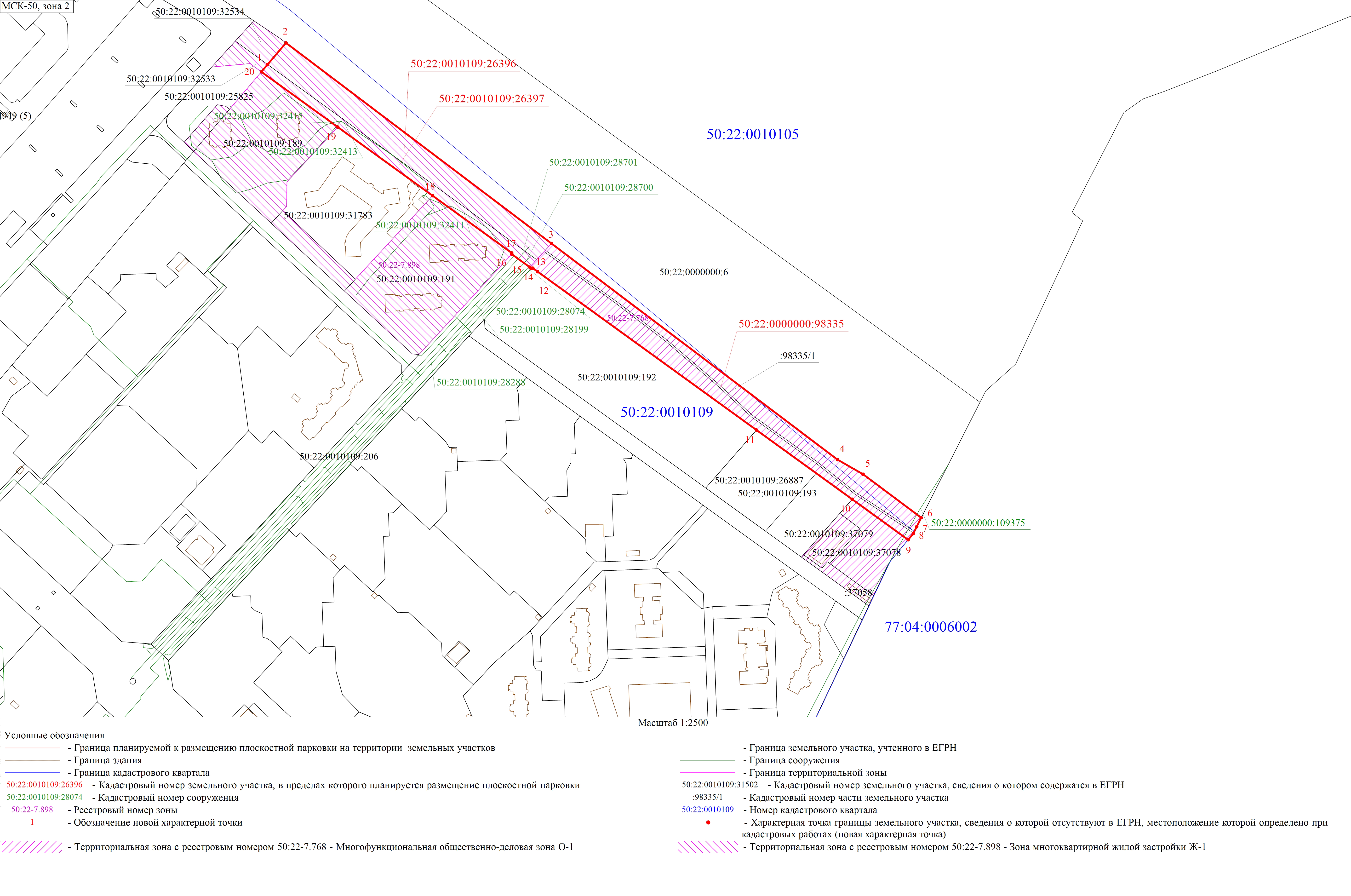 2.2. Сведения о лоте, выставляемом на аукцион2.2.1. Адресный ориентир зоны размещения плоскостной парковки: местоположение установлено относительно ориентира, расположенного за пределами участка. Ориентир Комсомольский проспект, примерно в 650 м от ориентира по направлению на северо-восток. Почтовый адрес ориентира: обл. Московская, р-н Люберецкий, г. Люберцы. 2.2.2. Вид объекта: объект, не являющийся объектом капитального строительства, предназначенный для стоянки автотранспорта. 2.2.3. Занимаемая площадь 26 093,0 кв.м. Размещение объекта осуществляется в соответствии со схемой размещения плоскостной парковки.2.2.4. Срок действия Договора: с даты подписания Договора сроком на 49 (сорок девять) лет. 2.2.5. Период размещения объекта: (7 дней в неделю), круглогодично. 2.3. Требования к размещению и обустройству плоскостной парковкиРаздел 3Порядок подачи заявок на участие в аукционе3.1. Заявка должна содержать:- заявление о желании участвовать в аукционе, соответствующее форме, установленной в Извещении (приложение №1 к Извещению);- сведения и документы, указанные в п. 3.2 Извещения.3.2. сведения и документы о заявителе, подавшем заявку:3.2.1. документ, подтверждающий полномочия лица на осуществление действий от имени заявителя.В случае если от имени заявителя действует иное лицо, заявка должна содержать доверенность на осуществление действий от имени заявителя. В случае, если указанная доверенность подписана лицом, уполномоченным руководителем заявителя, заявка должна содержать документ, подтверждающий полномочия такого лица. Доверенность от имени физического лица и индивидуального предпринимателя оформляется в соответствии с требованиями законодательства Российской Федерации;3.2.2. для юридических лиц: заверенные юридическим лицом копии свидетельства о государственной регистрации юридического лица и свидетельства ИНН, а также учредительных документов;3.2.3. для индивидуальных предпринимателей: заверенные индивидуальным предпринимателем копии свидетельства о государственной регистрации физического лица в качестве индивидуального предпринимателя и свидетельства ИНН, надлежащим образом заверенную копию всех страниц паспорта;3.2.4. для физических лиц, не зарегистрированных в качестве индивидуальных предпринимателей, - надлежащим образом заверенную копию всех страниц паспорта;3.2.5. решение об одобрении или о совершении крупной сделки в случае, если требование о необходимости наличия такого решения для совершения крупной сделки установлено законодательством Российской Федерации, учредительными документами юридического лица и если для Заявителя - юридического лица заключение Договора, внесение задатка являются крупной сделкой или уведомление о том, что данная сделка не является для Заявителя крупной сделкой с документальным подтверждением такого обстоятельства, определенного по данным бухгалтерской (финансовой) отчетности на последнюю отчетную дату;3.2.6. платежный документ, подтверждающий внесение заявителем задатка на участие в аукционе;3.2.7. банковские реквизиты (в полном объеме) заявителя для возвращения перечисленного задатка в случаях, когда организатор аукциона обязан его вернуть заявителю;3.2.8.	согласие на обработку персональных данных заявителя и иного лица, действующего от имени заявителя (приложение № 2 к Извещению);3.2.9. сведения из единого реестра субъектов малого и среднего предпринимательства, ведение  которого  осуществляется   в   соответствии   с  Федеральным  законом  от  24.07.2007  № 209-ФЗ «О развитии малого и среднего предпринимательства в Российской Федерации», содержащие информацию о заявителе, или декларацию о соответствии заявителя критериям отнесения к субъектам малого и среднего предпринимательства (приложение № 3 к Извещению), установленным статьей 4 Федерального закона от 24.07.2007 № 209-ФЗ «О развитии малого и среднего предпринимательства в Российской Федерации», в случае отсутствия сведений о заявителе, который является вновь зарегистрированным индивидуальным предпринимателем или вновь созданным юридическим лицом в соответствии с частью 3 статьи 4 Федерального закона от 24.07.2007 № 209-ФЗ «О развитии малого и среднего предпринимательства в Российской Федерации», в едином реестре субъектов малого и среднего предпринимательства (в случае, если аукцион проводится среди указанных субъектов);3.2.10. анкета на участие в аукционе (приложение № 4 к Извещению);3.2.11. опись прилагаемых к заявке документов, подписанная уполномоченным лицом. В случае подачи документов юридическим лицом опись скрепляется печатью (приложение № 5 к Извещению).3.3. Заявитель вправе подать в отношении одного лота аукциона только одну заявку.3.4. Заявитель вправе подать заявку на участие в аукционе по всем лотам, нескольким выбранным лотам или по одному лоту. 3.5. В случае подачи одним заявителем заявок по нескольким лотам на каждый лот оформляется отдельная заявка.3.6. Каждый лот является отдельной процедурой аукциона.3.7. Заявка на участие в аукционе подается в срок, установленный в Извещении.3.8. Организатор аукциона осуществляет прием заявок на участие в аукционе в сроки, указанные в Извещении.3.9. Организатор аукциона отказывает в приеме заявки в случае, если заявка подана до начала или по истечении срока приема заявок, указанного в Извещении.3.10. Заявка на участие в аукционе оформляется в соответствии с формой, установленной в Извещении (приложение № 1 к Извещению), и должна содержать сведения и документы, указанные в Извещении.3.11. Подача заявки по иной, отличной от установленной формы, будет расценена аукционной комиссией как несоответствие заявки на участие в аукционе требованиям, установленным Извещением.3.12. При оформлении заявки должны использоваться общепринятые обозначения и наименования в соответствии с требованиями действующих нормативных документов.3.13. Сведения, которые содержатся в заявке, не должны допускать двусмысленных толкований, все поля анкеты на участие в аукционе должны быть заполнены. Свободные графы должны иметь знак «-», либо слово «нет». Присутствие пустых граф будет расценено аукционной комиссией как несоответствие заявки на участие в аукционе требованиям, установленным Извещением. 3.14. Документы, представляемые Заявителем в составе заявки, должны быть заполнены по всем пунктам. Присутствие пустых граф будет расценено аукционной комиссией как несоответствие заявки на участие в аукционе требованиям, установленным Извещением.3.15. Заявка и все входящие в нее документы должны быть подписаны лицом, подающим заявку на участие в аукционе, или его уполномоченным представителем и скреплены печатью Заявителя (для физических лиц – при ее наличии). 3.16. Документы, состоящие из нескольких страниц, должны быть сшиты. На сшивке должна быть проставлена подпись лица, подающего заявку на участие в аукционе, или его уполномоченного представителя, и оттиск его печати (для физических лиц – при ее наличии). Указанное требование не распространяется на документы, представляемые в виде нотариально заверенных копий.3.17. Все документы, входящие в состав заявки, и документы, подтверждающие правосубъектность Заявителя, подающего заявку, должны быть представлены исключительно на бумажном носителе и сшиты в единый том в последовательности, указанной в Извещении и предусмотренной описью представляемых документов, на сшивке должна быть проставлена подпись лица, подающего заявку на участие в аукционе, или его уполномоченного представителя и оттиск его печати (для физических лиц – при ее наличии).3.18. Том заявки должен включать опись входящих в нее документов по форме, установленной Извещением.3.19. Заполненная форма заявки располагается первым листом в томе заявки и должна быть подписана лицом, подающим заявку на участие в аукционе, или его уполномоченным представителем.3.20. Заполненная форма заявки представляется Заявителем в двух экземплярах, один из которых возвращается Заявителю с отметкой Организатора о принятии заявки. 3.21. Все листы тома заявки, включая первый лист, нумеруются по порядку от первого до последнего листа без пропусков, повторений, литерных добавлений арабскими цифрами, проставляемыми в правом нижнем углу листа.3.22. Заявка и том заявки, подготовленные Заявителем, а также вся корреспонденция и документация, связанная с заявкой на участие в аукционе, которыми обмениваются Заявитель и Организатор аукциона, должны быть написаны на русском языке в печатном виде.Подача заявителем заявки и документов, входящих в том заявки, заполненных рукописным способом, определяется аукционной комиссией как несоответствие заявки на участие в аукционе требованиям, установленным аукционной документацией.3.23. Использование других языков будет расценено аукционной комиссией как несоответствие заявки на участие в аукционе требованиям, установленным Извещением.3.24. Входящие в заявку документы, оригиналы которых выданы заявителю третьими лицами на ином языке, могут быть представлены на этом языке при условии, что к ним будет прилагаться надлежащим образом заверенный перевод на русский язык. В случае противоречия оригинала и перевода преимущество будет иметь перевод. 3.25. На входящих в заявку документах, выданных компетентным органом другого государства для использования на территории Российской Федерации, должен быть проставлен апостиль (удостоверительная надпись), который удостоверяет подлинность подписи, качество, в котором выступало лицо, подписавшее документ, и, в надлежащем случае, подлинность печати или штампа, которым скреплен этот документ, либо документ должен быть подвергнут консульской легализации.3.26. Наличие противоречий между оригиналом и переводом, которые изменяют смысл оригинала, будет расценено аукционной комиссией как несоответствие заявки на участие в аукционе требованиям, установленным Извещением.3.27. Подчистки и исправления в документах, входящих в состав заявки, не допускаются, за исключением исправлений парафированными лицами, подписавшими заявку на участие в аукционе. Все экземпляры документации должны иметь четкую печать текстов. Копии документов должны быть заверены в нотариальном порядке в случае, если указание на это содержится в перечне документов, предоставляемых для участия в аукционе. 3.28. При подготовке заявки и документов, прилагаемых к заявке, применение факсимильных подписей не допускается.При подготовке заявки и документов, прилагаемых к заявке, применение подписи, которая получена в результате криптографического преобразования информации с использованием ключа электронной подписи, не допускается, кроме документов, прилагаемых к заявке, полученных с официальных сайтов государственных органов. 3.29. Непредоставление документов, указанных в настоящем разделе, или представление их с нарушением установленных документацией требований является основанием для отказа в допуске к участию в аукционе.  3.30. Датой начала срока подачи заявок на участие в аукционе является день опубликования на официальном сайте администрации городского округа Люберцы (далее – официальный сайт) Извещения о проведении аукциона.3.31. Заявитель (его уполномоченный представитель), заинтересованный в принятии участия в аукционе, имеет право прибыть по адресу, в сроки и во время, указанные в Извещении, для подачи заявки. 3.32. Заявитель подает заявку на участие в аукционе в отношении определенного лота.3.33. Заявитель подает заявку и том заявки на участие в аукционе в открытом конверте, на котором должны быть указаны следующие сведения:В случае подачи в запечатанном конверте, конверт вскрывается в момент подачи заявки и её регистрации представителем Организатора.3.34. Представитель Организатора аукциона обязан при получении заявки осуществить следующие действия:- проверить полномочия лица, подающего документы;- посчитать отдельно и внести сведения в опись принятых документов о количестве листов представленной заявки и тома заявки;- отметить в описи принятых документов дату и время получения от заявителя (или его уполномоченного представителя) документов для участия в аукционе;- указать в описи принятых документов фамилию, имя, отчество, принимающего от заявителя или его уполномоченного представителя вышеуказанные документы;- зарегистрировать поданные документы в журнале регистрации заявок на участие в аукционе. Запись регистрации заявки должна включать регистрационный номер заявки, наименование организации, ИНН организации, № лота, дату и время подачи документов, ФИО лица, непосредственно сдающего документы, и его подпись.3.35. В целях обеспечения заявки на участие в аукционе заявитель вносит задаток, размер которого указывается в Извещении.3.36. В случае подачи одним заявителем двух и более заявок на участие в аукционе в отношении одного и того же лота при условии, что поданные ранее заявки таким заявителем не отозваны, все заявки такого заявителя, поданные в отношении данного лота, не рассматриваются и возвращаются заявителю.3.37. Заявитель, подавший заявку, вправе изменить ее не позднее даты окончания подачи заявок на участие в аукционе, установленной Извещением, путем представления новой заявки или дополнительных документов. При наличии противоречий между ранее представленными в составе заявки сведениями и документами, представленными в составе новой заявки или дополнительно, аукционная комиссия исходит из документов и сведений, представленных позднее. Изменения к заявке представляются в том же порядке, что и сама заявка, в конверте, на котором должны быть указаны следующие сведения:3.38. Заявитель, подавший заявку на участие в аукционе, вправе отозвать указанную заявку, представив организатору аукциона письменное уведомление об отзыве заявки не позднее времени окончания подачи заявок.3.39. Отзыв заявки регистрируется в журнале приема заявок.3.40. В случае если по окончании срока подачи заявок на участие в аукционе подана только одна заявка или не подано ни одной заявки, аукцион признается несостоявшимся. В случае если в Извещении предусмотрено два и более лота, аукцион признается несостоявшимся только в отношении тех лотов, в отношении которых подана только одна заявка или не подано ни одной заявки.3.41. Документы, поданные заявителем для участия в аукционе, не возвращаются, за исключением случаев, предусмотренных законодательством Российской Федерации.3.42. Заявитель несет все расходы, связанные с подготовкой и подачей своей заявки, а Организатор аукциона не отвечает и не имеет обязательств по этим расходам независимо от результатов аукциона.3.43. По окончании срока приема заявок Организатор аукциона передает поступившие материалы в аукционную комиссию для дальнейшей работы.Раздел 4Обеспечение заявок на участие в аукционе 4.1. Обеспечение заявок на участие в аукционе представляется в виде задатка (статья 380 и пункт 5 статьи 448 Гражданского кодекса Российской Федерации). Начальная (минимальная) цена лота составляет 1 675 00 (один миллион шестьсот семьдесят пять тысяч) рублей 00 копеек.4.2. Задаток вносится по следующим платежным реквизитам: Муниципальное учреждение «Дирекция централизованного обеспечения» городского округа Люберцы Московской области (МУ «ДЦО») Юридический адрес:140005, Московская область, Люберецкий район, г. Люберцы, ул. Кирова, д.53.ИНН/КПП: 5027161340/502701001Банковские реквизиты: УФК по Московской области (МУ «ДЦО» л/с 05483D65780)р/с 03232643467480004800Банк: ГУ Банка России по ЦФО//УФК по Московской области г. Москва БИК 004525987к/с 40102810845370000004В назначении платежа указывается наименование и дата проведения аукциона.4.3. Внесение оплаты подтверждается платежным документом, который прикладывается к заявке на участие в аукционе, при этом основанием к допуску в аукционе будет являться факт поступления денежных средств на счет, указанный в п 4.2. настоящего Извещения.4.4. В случае перечисления денежных средств не заявителем, такие денежные средства не считаются надлежащей оплатой и возвращаются таким лицам, как ошибочно перечисленные.4.5. Сумма задатка подлежит возврату:4.5.1. лицам, не допущенным к участию в аукционе, в течение пяти рабочих дней с даты письменного обращения заявителя о возврате задатка;4.5.2. участникам аукциона, за исключением его победителя, в течение пяти рабочих дней с даты письменного обращения участника о возврате задатка;4.5.3. в случае отказа Организатора аукциона от проведения аукциона или отзыва заявки заявителем (в случае такого отзыва) задаток возвращается в течение пяти рабочих дней с даты письменного обращения заявителем о возврате задатка.4.6. Возврат задатка перечисляется Организатором аукциона в безналичном порядке на расчетный счет, указанный в письменном обращении заявителя о возврате задатка.4.7. Победителю аукциона, уклонившемуся от подписания итогового протокола и/или  Договора по результатам аукциона, задаток не возвращается.Раздел 5Порядок организации и проведения аукциона5.1. Заявитель на участие в аукционе.5.1.1. Заявителем на участие в аукционе может быть любое юридическое лицо независимо от организационно-правовой формы, формы собственности, места нахождения, а также места происхождения капитала или любое физическое лицо, в том числе индивидуальный предприниматель (с учетом п.п. 15 п.1.1. раздела 1 Извещения).5.2. Извещение об аукционе, его изменение и отказ от проведения аукциона. 5.2.1. Организатор аукциона размещает Извещение об открытом аукционе не позднее чем за тридцать дней до дня его проведения на официальном сайте и в официальном печатном издании.5.2.2. Копия извещения об аукционе на бумажном носителе может быть предоставлена заинтересованному лицу не позднее одного дня, следующего за днем поступления письменного обращения от данного лица, поступившего в течение срока подачи заявок на участие в аукционе.5.2.3. Организатор аукциона вправе принять решение о внесении изменений в Извещение не позднее чем за три дня до даты окончания срока подачи заявок на участие в аукционе. В течение одного дня, следующего за днем принятия указанного решения, Организатор аукциона размещает такие изменения на официальном сайте. При этом срок подачи заявок на участие в аукционе должен быть продлен таким образом, чтобы с даты размещения на официальном сайте внесенных изменений в Извещение об открытом аукционе до даты окончания подачи заявок на участие в аукционе он составлял не менее пятнадцати дней.5.2.4. Заинтересованные лица, в том числе лица, подавшие заявки на участие в аукционе, обязаны самостоятельно отслеживать информацию об изменении Извещения. Организатор аукциона не несет ответственности в случае, если заявитель не ознакомился с изменениями, внесенными в Извещение об открытом аукционе и размещенными надлежащим образом.5.2.5. Организатор аукциона вправе отказаться от проведения аукциона в любое время, но не позднее чем за три дня до наступления даты его проведения. 5.2.6. Организатор аукциона размещает решение об отказе от проведения аукциона на официальном сайте в течение одного дня с даты принятия решения об отказе от проведения аукциона. В течение трех рабочих дней с даты принятия указанного решения Организатор аукциона направляет соответствующие уведомления всем заявителям. Организатор аукциона возвращает заявителю задаток в течение пяти рабочих дней с даты письменного обращения заявителя о возврате задатка.5.2.7. Плата за участие в аукционе не взимается.5.3. Разъяснения положений извещения.5.3.1. Любое заинтересованное лицо вправе направить в письменной форме (в том числе путем направления отсканированного документа по электронной почте) или в форме электронного документа при наличии технической возможности осуществления электронного документооборота Организатору аукциона запрос о разъяснении положений Извещения (приложение № 6 к Извещению).5.3.2. В течение двух рабочих дней, следующих за датой поступления указанного запроса, Организатор аукциона обязан направить заинтересованному лицу в письменной форме или в форме электронного документа разъяснения положений Извещения, если указанный запрос поступил к Организатору аукциона не позднее чем за пять дней до даты окончания срока подачи заявок на участие в аукционе.5.3.3. Разъяснение положений Извещения не должно изменять его суть и не должно иметь двойного толкования.5.4. Определение состава участников аукциона.5.4.1. В день рассмотрения заявок на участие в аукционе аукционная комиссия рассматривает заявки на соответствие требованиям, установленным законодательством Российской Федерации, Положения о проведении аукциона и настоящего Извещения. Рассмотрение заявок на участие в аукционе производится аукционной комиссией самостоятельно в отсутствие лиц, подавших данные заявки.5.4.2. По результатам рассмотрения заявок на участие в аукционе аукционной комиссией принимается решение о допуске или об отказе в допуске к участию в аукционе.5.4.3. Основанием для отказа в допуске к участию в аукционе являются следующие обстоятельства:5.4.3.1. непредоставление документов, определенных аукционной документацией, либо наличие в указанных документах недостоверных сведений, под недостоверными сведениями понимается в том числе отсутствие сведений в соответствии с пунктами 3.14 и 3.15 настоящего Извещения, обязательных к указанию участником аукциона в графах анкеты на участие в аукционе, являющейся приложением к Извещению;5.4.3.2. несоответствие заявки на участие в аукционе требованиям аукционной документации;5.4.3.3. невнесение задатка в размере, установленном Извещением;5.4.3.4. подача заявки неуполномоченным лицом;5.4.3.5. отсутствие в составе заявки согласия заявителя с условиями Извещения;5.4.3.6. наличие задолженности заявителя перед Администрацией городского округа Люберцы и/или Организатором аукциона по однородным договорам на день подписания протокола рассмотрения заявок;5.4.3.7. выявления аукционной комиссией факта сговора между лицами, подавшими заявку для участия в аукционе;5.4.3.8. в отношении заявителя – юридического лица проводится процедура ликвидации или банкротства;5.4.3.9. деятельность заявителя приостановлена в порядке, предусмотренном законодательством Российской Федерации.5.4.3.10. наличие заявителя, в том числе лиц из органов управления обществом, в реестре дисквалифицированных лиц.5.4.4. Отказ в допуске к участию в аукционе по иным основаниям, кроме случаев, указанных в пункте 5.4.3 настоящего Извещения, не допускается.5.4.5. Для обеспечения работы аукционной комиссии секретарь аукционной комиссии в день подписания протокола рассмотрения заявок на участие в аукционе запрашивает в бухгалтерско-финансовом отделе Организатора аукциона заверенную выписку из счета, указанного в Извещении, для установления факта поступления денежных средств в качестве задатков, перечисленных заявителями.5.4.6. Аукционная комиссия осуществляет проверку сведений об отсутствии заявителя, в том числе лиц из органов управления обществом, в реестре дисквалифицированных лиц.В случае если аукцион проводится среди субъектов малого и среднего предпринимательства, аукционная комиссия осуществляет проверку наличия сведений о таких юридических лицах и индивидуальных предпринимателях в едином реестре субъектов малого и среднего предпринимательства.5.4.7. На основании результатов рассмотрения заявок на участие в аукционе аукционной комиссией принимается решение о допуске к участию в аукционе заявителя и о признании заявителя участником аукциона или об отказе в допуске такого заявителя к участию в аукционе по основаниям, предусмотренным пунктом 5.4.3 настоящего Извещения, которое оформляется протоколом рассмотрения заявок на участие в аукционе. Протокол подписывается всеми присутствующими на заседании членами аукционной комиссии не позднее даты окончания срока рассмотрения данных заявок. Протокол должен содержать сведения о заявителях, решение о допуске заявителя к участию в аукционе и признании его участником аукциона или об отказе в допуске к участию в аукционе с обоснованием такого решения и с указанием пунктов, которым не соответствует заявка, положений такой заявки, не соответствующих требованиям в Извещении об аукционе. Указанный протокол не позднее дня, следующего за днем окончания рассмотрения заявок на участие в аукционе, Организатор аукциона размещает на официальном сайте. 5.4.8. Заявитель становится участником аукциона с момента подписания аукционной комиссией протокола рассмотрения заявок на участие в аукционе.5.4.9. Лица, подавшие заявки на участие в аукционе, самостоятельно отслеживают информацию об их допуске (отказе в допуске) к участию в аукционе. 5.4.10. В случае если в результате рассмотрения заявок на участие в аукционе ни одно лицо не допущено к участию в аукционе либо к участию в аукционе допущено только одно лицо аукцион по соответствующему лоту признается несостоявшимся, что отражается в соответствующем протоколе, который подлежит опубликованию. 5.4.11. В случае установления факта недостоверности сведений, содержащихся в документах, представленных заявителем в соответствии с пунктами 3.1 и 3.2 настоящего Извещения, аукционная комиссия отстраняет такого заявителя (участника) от участия в аукционе на любом этапе его проведения, вплоть до заключения Договора.Об отстранении от участия в аукционе составляется протокол аукционной комиссии, который не позднее 1 (одного) рабочего дня, следующего за днем принятия такого решения, подлежит опубликованию. В указанном случае для лица, представившего недостоверные сведения, наступают последствия как для лица, не допущенного к участию в аукционе.5.5. Порядок проведения аукциона (порядок определения победителя аукциона).5.5.1. Аукцион проводится в день, указанный в Извещении, путем последовательного повышения участниками начальной (минимальной) цены лота на величину, равную величине «шага» аукциона.5.5.2. В аукционе могут участвовать только заявители, признанные участниками аукциона.5.5.3. «Шаг» аукциона устанавливается в размере, указанном в Извещении.5.5.4. Аукцион проводится аукционистом в присутствии членов аукционной комиссии и участников аукциона (их представителей). 5.5.5. Аукционист выбирается из числа членов аукционной комиссии путем открытого голосования членов аукционной комиссии большинством голосов.5.5.6. В аукционе могут участвовать только лица, которые были допущены к участию в аукционе. Лица, допущенные к участию в аукционе, участвуют в его проведении лично или через уполномоченного представителя, который при регистрации участников аукциона должен представить Организатору аукциона документы, подтверждающие полномочия, предусмотренные п. 3.2 настоящего Извещения. Помимо этого, любое лицо, явившееся для участия в аукционе, должно при регистрации представить паспорт или иной документ, удостоверяющий личность. При регистрации участникам аукциона или их представителям выдаются пронумерованные карточки. Регистрация участников аукциона (проверка полномочий явившихся лиц и выдача им карточек) начинается за 30 минут до времени начала проведения аукциона. В случае неявки лица, подавшего заявку на участие в аукционе, или его представителя, для участия в аукционе в определенные настоящим Извещением времени и месте, данное лицо считается отказавшимся от участия в аукционе, и для него наступают такие же последствия как для лица, не являющегося победителем аукциона. Такие же последствия наступают для лица, которое явилось для участия в аукционе или обеспечило явку представителя, но которое не было допущено на проведение аукциона ввиду отсутствия паспорта и (или) иного документа, предусмотренного настоящим пунктом. 5.5.7. Аукцион начинается с объявления аукционистом открытия аукциона. Аукцион по каждому лоту начинается с оглашения номера лота, его наименования, краткой характеристики, начальной (минимальной) цены лота, «шага» аукциона, а также количества участников аукциона по данному лоту.5.5.8. После оглашения начальной (минимальной) цены лота участникам аукциона предлагается заявить эту цену путем поднятия карточки. Если после троекратного объявления начальной (минимальной) цены лота ни один из участников аукциона не поднял карточку, аукцион по данному лоту признается несостоявшимся.5.5.9. После заявления участниками аукциона начальной (минимальной) цены лота аукционист предлагает заявлять свои предложения по цене лота, превышающей начальную цену, путем поднятия карточки. Каждое последующее поднятие карточки участниками означает согласие увеличения размера платы за лот по цене, превышающей последнюю названную цену на «шаг» аукциона. Участник аукциона при поднятии карточки также вправе устно озвучить иное, более высокое, предложение по цене лота в размере, кратном к «шагу» аукциона. При отсутствии такого устного указания считается, что участник заявляет об увеличении цены лота на один «шаг» аукциона.5.5.10. Аукционист называет номер карточки участника, который первым заявил начальную или последующую цену, указывает на этого участника и объявляет заявленную цену за лот. При отсутствии предложений со стороны иных участников аукциона цена повторяется три раза. Если до третьего повторения заявленной цены ни один из участников аукциона не поднял карточку и не заявил последующую цену, аукцион по данному лоту завершается.5.5.11. По завершении аукциона по лоту объявляется об определении победителя аукциона по лоту, называется определенный в результате аукциона размер платы за лот и аукционный номер участника, выигравшего аукцион по лоту. Лицом, выигравшим аукцион, признается участник, аукционный номер которого и заявленная которым цена были названы последними.5.5.12. В течение 1 (одного) рабочего дня с даты проведения аукциона оформляется протокол о результатах аукциона, который должен содержать сведения о размере платы за лот, установленном по результатам аукциона, и наименование победителя аукциона по лоту, а в случае признания аукциона несостоявшимся – также сведения о лотах, по которым аукцион признан несостоявшимся. Протокол подлежит публикации на официальном сайте в течение 1 (одного) рабочего дня, следующего за датой его оформления.5.5.13. При проведении аукциона аукционист имеет право:а) призвать к порядку участников аукциона, в случаях, если они своим поведением препятствуют проведению аукциона, нарушают порядок в зале проведения аукциона; б) делать замечания, предупреждать участников аукциона и их представителей о ненадлежащем поведении;в) задавать вопросы, конкретизировать, переспрашивать, уточнять у участников аукциона сведения относительно характера производимых ими действий.5.5.14. При проведении аукциона Организатор аукциона в обязательном порядке обеспечивает аудио- и/или видеозапись аукциона.5.6. Порядок заключения договора по результатам аукциона.5.6.1. Заключение Договора осуществляется в порядке, предусмотренном законодательством Российской Федерации, настоящим Извещением и Положением о проведении аукциона.5.6.2. Сумма задатка, внесенного лицом, выигравшим аукцион, засчитывается по письменному обращению победителя о зачислении задатка в счет оплаты за право заключения Договора.5.6.3.  Сумма задатка, внесенного лицами, которые участвовали в аукционе, но не выиграли его, подлежит возврату по письменному обращению этих лиц о возврате задатка.5.6.4. Организатор аукциона в течение 5 (пяти) дней со дня размещения на официальном сайте итогового протокола аукциона передает победителю аукциона неподписанный Организатором аукциона проект Договора.5.6.5.  Победитель аукциона обязан подписать Договор и передать его Организатору аукциона не позднее 10 (десяти) дней со дня размещения на официальном сайте итогового протокола аукциона.5.6.6. Договор заключается не ранее чем через 10 календарных дней и не позднее 20 календарных дней с даты размещения на официальном сайте итогового протокола аукциона.5.6.7. Срок заключения Договора определен в разделе 1 Извещения.5.6.8. В срок, предусмотренный для заключения Договора, Организатор аукциона обязан отказаться от заключения Договора с победителем аукциона в случае установления факта предоставления таким лицом недостоверных сведений, содержащихся в документах, предусмотренных пунктами 3.1 и 3.2 настоящего Извещения.5.6.9. В случае отказа от заключения Договора с победителем аукциона Организатор аукциона в срок не позднее дня, следующего после дня установления факта, предусмотренного 
п. 5.6.8 настоящего Извещения, и являющегося основанием для отказа от заключения Договора, составляет протокол об отказе от заключения Договора и размещает его на официальном сайте не позднее дня, следующего после подписания указанного протокола.5.6.10. Организатор аукциона в течение двух рабочих дней с даты подписания протокола направляет один экземпляр протокола лицу, с которым отказывается заключить Договор.5.6.11. В случае нарушения победителем аукциона установленного пунктом 5.6.5 настоящего Извещения срока предоставления подписанного Договора он признается уклонившимся от заключения Договора.5.6.12. В случае если победитель признан уклонившимся от подписания протокола о результатах аукциона или подписании Договора, Организатор аукциона вправе заключить Договор с участником аукциона, ценовые предложения которого признаны лучшими после победителя такого аукциона на условиях, предложенных участником аукциона, но не ниже начальной (минимальной) цены лота.5.6.13. Участник аукциона, признанный победителем аукциона в соответствии с п. 5.6.12 настоящего Извещения, вправе подписать Договор и передать его Организатору аукциона в порядке и сроки, предусмотренные п.п. 5.6.4-5.6.6 Извещения, или отказаться от заключения Договора.5.6.14. Если победитель, указанный в 5.6.12 Извещения, уклонился от заключения Договора, такой аукцион признается несостоявшимся.5.6.15. Победителю аукциона, признанному уклонившимся от подписания протокола и/или заключения Договора по результатам аукциона, задаток не возвращается.6. Последствия признания аукциона несостоявшимся.6.1. В случае если аукцион признан несостоявшимся в связи с тем, что в аукционе принял участие (явился) только один участник, либо только один заявитель признан участником аукциона, либо в связи с тем, что  по окончании срока подачи заявок на участие в аукционе была подана только одна заявка, которая соответствует требованиям и условиям,  предусмотренным в Извещении о проведении аукциона, а также с участником, признанным единственным участником аукциона, Организатор аукциона заключает Договор по начальной (минимальной) цене лота.6.2. Участник аукциона, признанный единственным, в связи с тем, что в аукционе принял участие (явился) только один участник, подписывает Договор в порядке и сроки, предусмотренные п.п. 5.6.4.-5.6.6 настоящего Извещения.6.3. Организатор аукциона вправе провести повторные торги, в случае если:6.3.1. по окончании срока подачи заявок на участие в аукционе не подано ни одной заявки;6.3.2. по результатам рассмотрения заявок на участие в аукционе аукционная комиссия отказала в допуске к участию в аукционе всем заявителям;6.3.3. на аукцион не явились все допущенные к участию в аукционе участники аукциона;6.3.4. участник(и) аукциона, признанный(ые) победителем, отказался(ись) от подписания протокола и/или Договора. Приложение №1 к Извещению ФормаОрганизатору аукциона_____________________ЗАЯВКАна участие в аукционе на право заключения договора на размещение и эксплуатацию плоскостной парковки 1. Ознакомившись с опубликованным в средствах массовой информации извещением о проведении аукциона на право заключения договора на размещение и эксплуатацию плоскостной парковки _________(далее – Извещение), изучив территорию земельного участка с кадастровым номером ______________________(далее - Договор), ______________________________ (для юридического лица: наименование, сведения об организационно-правовой форме, индивидуальный номер налогоплательщика; для индивидуального предпринимателя: фамилия, имя, отчество, сведения об организационно-правовой форме, паспортные данные, индивидуальный номер налогоплательщика; для физического лица: фамилия, имя, отчество, паспортные данные) (далее - Заявитель), в лице ________________________________________________________,  действующего на основании __________________________________, сообщает о согласии (намерении) участвовать в аукционе на условиях и в соответствии с требованиями, установленными в Извещении, и просит принять настоящую заявку на участие в аукционе на право заключения договора на размещение и эксплуатацию плоскостной парковки, расположенной по адресу:____________________, который состоится  "___" ____________ 20___ года в ____ час. ____ мин. (время московское). 2. Подавая настоящую заявку на участие в аукционе на право заключения договора на размещение и эксплуатацию плоскостной парковки на части земельного участка с кадастровым номером______________, расположенного по адресу:______________________________, заявитель обязуется безусловно соблюдать условия проведения аукциона, содержащиеся в Извещении.3. Настоящим подтверждаю, что Заявитель является субъектом малого и среднего предпринимательства, в соответствии с Федеральным законом от 24.07.2007 № 209-ФЗ 
«О развитии малого и среднего предпринимательства в Российской Федерации» (указывается в случае проведения аукциона среди субъектов малого и среднего предпринимательства).4. Настоящим подтверждаю, что Заявитель не находится в состоянии реорганизации, ликвидации, банкротства и его деятельность не приостановлена.5. Заявитель гарантирует достоверность сведений, представленных в заявке, и подтверждает право организатора аукциона запрашивать в уполномоченных органах и организациях информацию, подтверждающую представленные сведения.6. В случае признания победителем аукциона Заявитель обязуется:- подписать в день проведения аукциона итоговый протокол аукциона, а также подписать и передать организатору аукциона в установленные Извещением сроки Договор;  -размещать и эксплуатировать Объект в срок, установленный Договором;-в случае признания единственным участником аукциона заключить Договор по начальной (минимальной) цене лота.7. В случае если Заявитель сделает предпоследнее предложение по цене лота, т.е. предшествующее предложению победителя аукциона, а победитель аукциона будет признан уклонившимся от заключения Договора, Заявитель обязуется подписать Договор в соответствии с требованиями, установленными Извещением и по цене, предложенной Заявителем.8. Заявитель согласен с тем, что в случае признания Заявителя Победителем аукциона и в случае отказа от подписания итогового протокола и /или Договора Заявитель лишается своего обеспечения заявки (задатка) на участие в аукционе.9. Заявитель осведомлен о состоянии предмета аукциона по подаваемому лоту и согласен с тем, что организатор аукциона не несёт ответственности за ущерб, который может быть причинен Заявителю отменой аукциона (независимо от времени до начала проведения аукциона), а также приостановлением организации и проведения аукциона в случае, если данные действия предусмотрены федеральным законодательством и иными нормативными правовыми актами.10. Заявитель осведомлен о порядке и сроках отзыва настоящей заявки, а также о праве организатора аукциона отказаться от проведения аукциона не позднее чем за три дня до наступления даты его проведения. 11. Заявитель подтверждает отсутствие какой-либо аффилированности с Организатором аукциона, а также с его сотрудниками и членами аукционной комиссии.Заявитель (его уполномоченный представитель):«___»___________________ 20___г. Приложение № 2 к Извещению ФормаСогласие на обработку персональных данныхЯ, ___________________________________________________________________(Ф.И.О.), подписавший заявку на участие в аукционе на право заключения договора на размещение и эксплуатацию плоскостной парковки на части земельного участка с кадастровым номером_____________________, расположенного по адресу: проживающий(ая) по адресу:________________________, __________________ (наименование документа, удостоверяющего личность документа) серия _______ №_________________, выдан «______» __________________ 20______ г. ___________________________________________,                         в соответствии со статьей 9 Федерального закона от 27 июля 2006 года № 152-ФЗ                           «О персональных данных» даю свое согласие __________________на обработку моих персональных данных, а именно:1. Фамилия, имя, отчество.2. Данные документа, удостоверяющего личность. 3. Адрес места жительства и адрес фактического проживания.4. Контактный телефон, факс и адрес электронной почты.Целью предоставления и обработки персональных данных является участие в открытом аукционе на право заключения договора на размещение и эксплуатацию  плоскостной парковки ___________________________________________________________________________________.С вышеуказанными персональными данными могут быть совершены следующие действия (операции) или совокупность действий (операций), совершаемых с использованием средств автоматизации или без использования таких средств: сбор, запись, систематизация, накопление, хранение, уточнение (обновление, изменение), извлечение, использование, передача (распространение, предоставление, доступ), обезличивание, блокирование, удаление, уничтожение.Настоящее согласие вступает в силу с момента его подписания и действует в течение пяти лет.Я уведомлен(а) о своем праве отозвать согласие путем подачи в ______________________________________письменного заявления.Подтверждаю, что ознакомлен(а) с положениями Федерального закона от 27.07.2006 № 152-ФЗ «О персональных данных», права и обязанности в области защиты персональных данных мне разъяснены. Подпись субъекта персональных данных                    _____________________________Приложение № 3 к Извещению Форма                                                             Д Е К Л А Р А Ц И Я О соответствии заявителя на участие в аукционе на право заключения договора на размещение и эксплуатацию плоскостной парковки __________________________________требованиям, установленным статьей 4 Федерального закона от 24.07.2007 № 209-ФЗ  «О развитии малого и среднего предпринимательства в Российской Федерации»1. Наименование организации _________________________________________________________2. ИНН/КПП ________________________________________________________________________3. ОГРН/ОГРНИП ___________________________________________________________________4. Место нахождения (юридический адрес) ______________________________________________5. Фактический адрес_________________________________________________________________6. Основной вид экономической деятельности в соответствии с Общероссийским классификатором видов экономической деятельности, указанный в выписке из Единого государственного реестра юридических лиц или Единого государственного реестра индивидуальных предпринимателей ____________________________________________________Настоящим участник аукциона на право заключения договора на размещение и эксплуатацию плоскостной парковки ________________________подтверждает соответствие требованиям, установленным статьей 4 Федерального закона от 24.07.2007 № 209-ФЗ                             «О развитии малого и среднего предпринимательства в Российской Федерации». Приложение № 4 к Извещению ФормаАНКЕТА  на участие в аукционе на право заключения договора на размещение и эксплуатацию плоскостной парковки_________________________________________________Заявитель (его уполномоченный представитель):Приложение № 5 к Извещению ФормаОПИСЬ ДОКУМЕНТОВприложенных к заявке на участие в аукционе на право заключения договора на размещение и эксплуатацию плоскостной парковкиДата проведения аукциона:__________   20____ г.     Заявитель _______________________________________________________________________(наименование и ИНН лица, подающего заявку)Заявитель (его уполномоченный представитель):«___»___________________ 20___г. Приложение № 6К Извещению ЗАПРОС О РАЗЪЯСНЕНИИ ПОЛОЖЕНИЙ ИЗВЕЩЕНИЯоб аукционе на право заключения договора на размещение и эксплуатацию плоскостной парковки__________________________________Прошу Вас дать разъяснение следующих положений извещения об аукционе на право заключения договора на размещение и эксплуатацию плоскостной парковки__________________________________________________________________________, назначенного на ______________________20____ г. 1. Наименование организации _________________________________________________________2. ИНН/КПП   _______________________________________________________________________3. ОГРН/ОГРНИП ___________________________________________________________________4. Место нахождения (юридический адрес) ______________________________________________5. Фактический (почтовый) адрес ______________________________________________________6. Е-mail ___________________________________________________________________________7. Телефон _________________________________________________________________________8. Уполномоченный представитель _____________________________________________________«___»__________________ 20___г. Приложение № 7 к ИзвещениюДОГОВОР № _______на размещение и эксплуатацию плоскостной парковкиг. ЛюберцыМосковская область 	                                                                   «___» ____________ 20___ г.Муниципальное учреждение «Дирекция централизованного обеспечения» городского округа Люберцы Московской области, именуемое в дальнейшем «Учреждение», в лице директора Учреждения, действующего на основании Устава, с одной стороны и _______, именуемое в дальнейшем «Предприниматель», в лице _____, действующего на основании ____, со второй стороны, вместе именуемые «Стороны», а по отдельности – «Сторона», на основании ______ заключили настоящий Договор (далее - Договор) о нижеследующем:1. Предмет Договора и общие условия1.1. В соответствии со схемой размещения плоскостной парковки (Приложение №1), не являющейся объектом капитального строительства (далее-Объект, плоскостная парковка), Учреждение предоставляет Предпринимателю право разместить Объект на земельных участках с кадастровыми номерами 50:22:0010109:26396, 50:22:0010109:26397, 50:22:0000000:98335, а Предприниматель обязуется разместить Объект и обеспечить его функционирование на условиях и в порядке, предусмотренных настоящим Договором.  1.2. Настоящий Договор на размещение Объекта является подтверждением права Предпринимателя на размещение и эксплуатацию Объекта в месте, установленном схемой размещения Объекта (Приложение №1) и пунктом 1.1. настоящего Договора.1.3. Требования к плоскостной парковке устанавливаются требованиями к размещению и обустройству плоскостной парковки, которые являются Приложением № 2 к настоящему Договору (далее – Требования).1.3.1. Предприниматель обеспечивает разработку проекта размещения Объекта в течение 90 (девяносто) календарных дней с даты заключения настоящего Договора в соответствии с Требованиями. 1.3.2. Фактическое размещение (установка) Объекта считается исполненным после подписания сторонами акта о фактическом размещении (установке) Объекта. 1.4. Режим работы Объекта 7 (семь) дней в неделю круглосуточно, круглогодично.1.5. Объект не является объектом недвижимого имущества и настоящий Договор не подлежит государственной регистрации в порядке, предусмотренном для регистрации недвижимого имущества и сделок с ним. 1.6. Уступка прав и обязанностей по настоящему Договору третьим лицам, кроме случаев, установленных настоящим Договором, не допускается.2. Правовой статус и режим использования территории2.1. Предприниматель не вправе использовать предоставленное право на размещение и эксплуатацию Объекта в иных целях, отличных от предусмотренных настоящим Договором и (или) Приложениями к нему.2.2. На Объекте должна располагаться вывеска с указанием наименования хозяйствующего субъекта, режима работы. 2.3. Размещаемый Объект не должен препятствовать доступу пожарных подразделений к существующим зданиям и сооружениям.2.4. В случае нарушения Предпринимателем условий настоящего Договора и/или требований к размещению Объекта, Учреждение направляет Предпринимателю претензию об устранении нарушений в указанный срок в порядке, предусмотренном п. 3.3.4 настоящего Договора.2.5. Договор не является основанием для получения разрешений на строительство, проектирование и иную градостроительную деятельность, связанную с возведением объектов капитального строительства. Договор не может являться основанием для приема в эксплуатацию объектов капитального строительства, а также осуществления иных видов деятельности и совершения юридически значимых действий, необходимых для их осуществления.3. Права и обязанности Сторон3.1. Предприниматель имеет право:3.1.1. Разместить Объект в соответствии со схемой размещения Объекта, Требованиями, проектом размещения Объекта, схемой организации дорожного движения на Объекте и условиями настоящего Договора. 3.1.2. Использовать Объект для целей, предусмотренных п. 1.1 настоящего Договора, обеспечить его функционирование в соответствии с Требованиями.3.1.3. Пользоваться предоставляемым электричеством и иными коммунальными услугами в пределах технических возможностей на основании отдельного Договора. 3.1.4. Оказывать платные услуги населению, связанные с эксплуатацией Объекта.3.1.5. Получать возмещение ущерба и (или) упущенной выгоды в случае виновных действий Учреждения, повлекших невозможность эксплуатации Объекта Предпринимателем.3.2. Предприниматель обязан:3.2.1. Принять место размещения Объекта по Акту приема-передачи, оформленному по количеству подписываемых экземпляров Договора. 3.2.2. Подписать Акт приема-передачи места размещения Объекта  уполномоченными представителями Сторон в момент фактической передачи, которая должна быть произведена в день заключения Договора.3.2.3. Обеспечить разработку проекта размещения Объекта, схемы организации дорожного движения на Объекте в соответствии с Требованиями. 3.2.4.     Выполнить  требования и условия, подлежащие обязательному исполнению при размещении   Объекта, установленные в соответствии с федеральным законодательством, законодательством Московской области и муниципальными нормативными правовыми актами городского округа Люберцы.3.2.5. Фактически разместить (установить) Объект в течение 3-х (трех) месяцев после  согласования Учреждением проекта размещения Объекта, схемы организации дорожного движения на Объекте.3.2.6. Сохранять вид, местоположение, размеры, назначение и иные параметры плоскостной парковки, указанные в Требованиях, схеме размещения Объекта в течение установленного периода размещения плоскостной парковки. 3.2.7. Вносить плату за размещение и эксплуатацию Объекта в полном объеме в порядке и в сроки согласно разделу 4 настоящего Договора. 3.2.8. Заключить договоры на оказание коммунальных услуг и вывоз ТБО. 3.2.9. Письменно уведомить Учреждение о тарифах на предоставляемые Предпринимателем услуги.3.2.10. Обеспечить бесплатное размещение транспортных средств на Объекте:- многодетных семей, которые признаны многодетными в соответствии с Законом Московской области № 1/2006-ОЗ «О мерах социальной поддержки семьи и детей в Московской области», приемным семьям, опекунам, попечителям, имеющим трех и более детей, в том числе родных, в возрасте до 18 лет, а также достигших совершеннолетия при условии, что совершеннолетние дети обучаются в образовательных организациях всех типов по очной форме обучения и не достигли 23 лет (одно т/с, находящееся в реестре транспортных средств, которые используются многодетными семьями, приемными семьями, опекунами, попечителями, имеющими трех и более детей) в количестве не менее 3 %;-  участников специальной военной операции в количестве не менее 3%.Обеспечить при наличии свободных мест  на Объекте бесплатное размещение транспортных средств, используемых для осуществления деятельности пожарной охраны, полиции, медицинской скорой помощи, аварийно-спасательных служб, военной автомобильной инспекции, а также транспортных средств федерального органа исполнительной власти в области обеспечения безопасности, федерального органа исполнительной власти в области государственной охраны, военной полиции Вооруженных Сил Российской Федерации, войск национальной гвардии Российской Федерации, следственных органов Следственного комитета Российской Федерации, федерального органа исполнительной власти, осуществляющего специальные функции в сфере обеспечения федеральной фельдъегерской связи в Российской Федерации, используемых в связи со служебной необходимостью.3.2.11. Выделить места для стоянки транспортных средств, управляемых инвалидами, перевозящих инвалидов, в соответствии с законодательством Российской Федерации.3.2.12. Заблаговременно предоставлять Учреждению списки сотрудников, осуществляющих эксплуатацию Объекта, по мере внесения в них изменений.3.2.13. Предприниматель обязуется вносить плату за размещение и эксплуатацию Объекта согласно разделу 4 настоящего Договора, разместить и обеспечить в течение всего срока действия настоящего Договора функционирование и эксплуатацию Объекта самостоятельно, своими силами и за свой счет на высоком профессиональном уровне на условиях и в порядке, предусмотренных настоящим Договором, и после окончания срока действия настоящего Договора освободить место размещения Объекта, приведя его в надлежащее состояние.3.2.14. Разместить правила пользования плоскостной парковкой  в общедоступных местах для ознакомления.3.2.15. Обеспечивать беспрепятственный доступ представителей Администрации городского округа Люберцы, Учреждения, а также иных контролирующих органов для осуществления надзора и контроля за размещением и эксплуатацией Объекта, при предоставлении надлежащего документа, а также в присутствии представителя Предпринимателя (ответственного лица Объекта). 3.2.16. Обеспечить наличие на Объекте копий настоящего Договора, заверенных копий разрешительной документации, требуемых действующим законодательством РФ.3.2.17. Обеспечить при размещении и эксплуатации Объекта строгое соблюдение требований действующего законодательства РФ, градостроительных регламентов, экологических, санитарно-гигиенических, противопожарных норм и правил. 3.2.18. Обеспечивать чистоту на Объекте, вблизи Объекта, а также путем регулярной уборки твердых бытовых отходов с территории в радиусе 5 (пяти) метров от места размещения Объекта.3.2.19. Использовать Объект способами, которые не должны наносить вред окружающей среде, а также не нарушать права и законные интересы других лиц.3.2.20. В случае размещения на плоскостной парковке объектов, предназначенных для функционирования плоскостной парковки и обслуживания ее пользователей,  согласовать их размещение  с Учреждением, а также с уполномоченными органами. Разместить указанные в настоящем пункте объекты в соответствии  с требованиями, установленными федеральным законодательством, законодательством Московской области  и муниципальными правовыми актами городского округа Люберцы.3.2.21. В 90-дневный срок с даты прекращения действия настоящего Договора или одностороннего отказа от исполнения настоящего Договора обеспечить демонтаж и вывоз Объекта с места его размещения, без компенсации затрат на демонтаж Объекта, убытков и упущенной выгоды Предпринимателю. Предприниматель соглашается, что Учреждение при прекращении действия Договора или в случае одностороннего отказа от исполнения настоящего Договора и истечении 90-дневного срока на добровольные демонтаж и вывоз Объекта с места его размещения самостоятельно обеспечивает демонтаж и (или) перемещение Объекта на специально организованную площадку для хранения незаконно установленных Объектов. В случае отказа Предпринимателя в добровольном порядке осуществить демонтаж и вывоз данного Объекта с места его размещения в 90-дневный срок, но не более шести месяцев после прекращения настоящего Договора, Учреждение не несет ответственность за состояние и сохранность данного Объекта и товаров, оборудования или иного имущества, находящихся в (на) Объекте, при его демонтаже и (или) перемещении на специально организованную площадку для хранения незаконно установленных объектов.3.2.22. Направить Учреждению сведения об изменении своего почтового и электронного адреса, банковских, иных реквизитов в срок не позднее пяти дней с момента соответствующих изменений в письменной форме с указанием новых реквизитов. В противном случае все риски, связанные с исполнением Учреждением своих обязательств по договору, несет Предприниматель.3.2.23. Предпринимателю запрещается:-	нарушать и изменять почвенный покров, вырубка зеленых насаждений, порча асфальтового покрытия за пределами размещения Объекта; -	сброс неочищенных сточных вод в водные объекты и их замусоривание;-	загрязнение территории, почв. 3.3. Учреждение имеет право:3.3.1. В любое время действия Договора проверять соблюдение Предпринимателем условий настоящего Договора на месте размещения Объекта, с предварительным письменным уведомлением Предпринимателя за 2 рабочих дня, направленным по указанному в п. 8 настоящего Договора адресу Предпринимателя.3.3.2. Потребовать возмещения убытков в случае причинения их Предпринимателем, при этом заблаговременно направить Предпринимателю соответствующее требование. В случае если Предприниматель размещает Объект, функциональное назначение которого не соответствует назначению Объекта, определенному в п. 1.1 настоящего Договора, и иным условиям настоящего Договора, Учреждение направляет Предпринимателю соответствующую претензию с требованием привести в соответствие с условиями настоящего Договора назначение Объекта.3.3.3. В случае отказа Предпринимателя демонтировать и вывезти Объект при прекращении Договора в установленном порядке самостоятельно, с отнесением расходов за счет Предпринимателя, осуществить указанные действия и обеспечить ответственное хранение Объекта.3.3.4. В случае наличия нарушений по деятельности Предпринимателя, по размещению и эксплуатации Объекта предъявить претензию Предпринимателю путем ее направления по адресу Предпринимателя, указанному в разделе 8 настоящего Договора. Акт фиксации нарушений составляется в присутствии Предпринимателя. В случае если Предприниматель в течение 5 (пяти) дней с даты получения Претензии не явился для составления акта фиксации нарушения и не заявил о своих возражениях, акт фиксации нарушений, составленный в одностороннем порядке, считается действительным и не подлежит оспариванию со стороны Предпринимателя. Указанный акт направляется Предпринимателю в течение 2-х рабочих дней после даты его составления по указанному в п. 8 настоящего Договора адресу Предпринимателя.В претензии указывается срок, необходимый для устранения Предпринимателем допущенных нарушений. После устранения нарушений, указанных в претензии, Предприниматель направляет Учреждению соответствующее уведомление. После получения Учреждением указанного уведомления между Предпринимателем и Учреждением составляется акт об устранении нарушений.3.4. Учреждение обязано: 3.4.1. Предоставить Предпринимателю право на размещение и эксплуатацию Объекта в соответствии с условиями настоящего Договора и передать место размещения Объекта Предпринимателю по Акту приема-передачи, который подписывается представителями Сторон в момент фактической передачи, производимой в день заключения Договора.3.4.2. В течение срока действия настоящего Договора не заключать аналогичные договоры на право размещения Объектов с иными лицами  на территории, указанной в пункте 1.1 настоящего Договора.3.4.3. Направить Предпринимателю сведения об изменении своего почтового адреса, банковских, иных реквизитов в срок не позднее пяти дней с момента соответствующих изменений в письменной форме с указанием новых реквизитов. В противном случае все риски, связанные с исполнением Предпринимателем своих обязательств по договору, несет Учреждение.3.4.4. В течение 90 дней с момента подписания настоящего Договора согласовать с Предпринимателем подключение Объекта к коммуникациям, необходимым для нормальной эксплуатации Объекта (при наличии технической возможности). 3.4.5. Не препятствовать Предпринимателю в осуществлении деятельности, предусмотренной настоящим Договором.3.4.6. Оказать содействие Предпринимателю в получении документов, необходимых для размещения и эксплуатации Объекта. 4. Порядок расчетов 4.1. Годовой размер платы по настоящему Договору за размещение и эксплуатацию Объекта  составляет _______ (_____), НДС не облагается. Плата за право заключения настоящего Договора составляет __________.4.2. Предприниматель оплатил обеспечение заявки на участие в аукционе в виде задатка в размере ___  ___ (_____), сумма которого засчитывается в счет платы за право заключения настоящего Договора. Оплата оставшейся суммы за право заключения Договора в размере __________ перечисляется Предпринимателем в безналичной форме путем единовременного перечисления денежных средств в течение 5 (пяти) дней с даты заключения Договора по реквизитам, указанным в п. 4.12  настоящего Договора.4.3. Плата за размещение и эксплуатацию Объекта начисляется с даты подписания Договора Сторонами и вносится в безналичной форме, ежеквартально равными частями, рассчитанными относительно размера ежегодной платы, не позднее 10 числа первого месяца каждого отчетного квартала на счет, указанный в п. 4.12 настоящего Договора. 4.4. Размер платы за размещение  Объекта не может быть изменен по соглашению сторон.4.5. Все платежи производятся на основании настоящего Договора. 4.6. Датой оплаты считается дата поступления денежных средств на счет, указанный в
п. 4.12 настоящего Договора. По запросу Учреждения Предприниматель предоставляет подтверждение оплаты.4.7. Размер платы за неполный календарный квартал определяется путем деления суммы, указанной в первом абзаце  п. 4.1. настоящего Договора, на количество календарных дней в году и умножения полученной суммы на количество календарных дней в соответствующем году/квартале, в котором предоставляется право на размещение и эксплуатацию Объекта. 4.8. Оплата по настоящему Договору осуществляется в рублях Российской Федерации.4.9. Плата за размещение и эксплуатацию Объекта вносится Предпринимателем с даты подписания настоящего Договора в течение всего срока его действия независимо от фактического размещения Объекта.4.10. Предприниматель не вправе уступать права и осуществлять перевод долга по обязательствам, возникшим из заключенного Договора. Обязательства по настоящему Договору должны быть исполнены Предпринимателем лично, если иное не установлено законодательством Российской Федерации. 4.11. Ежегодная плата, установленная п. 4.1 настоящего Договора, подлежит ежегодной индексации с применением коэффициента уровня инфляции, устанавливаемого федеральным законом о бюджете Российской Федерации на очередной финансовый год и плановый период.4.12. Реквизиты оплаты по Договору: (перед оплатой просьба уточнять значения)Муниципальное учреждение Назначение платежа:1. «Оплата оставшейся суммы за право заключения Договора от___ № ____»;2. «Оплата по Договору от _____ №______ за период ______».5. Срок действия и условия расторжения договора5.1. Настоящий Договор вступает в силу с даты подписания и действует в части предоставленного Предпринимателю права размещения и эксплуатации Объекта в течение
49 (сорока девяти) лет с даты его подписания Сторонами, в части обязательств Предпринимателя до полного их исполнения.5.2. Внесение изменений в настоящий Договор осуществляется путем заключения Дополнительных соглашений к Договору, подписываемых Сторонами, которые являются неотъемлемой частью Договора.5.3. Настоящий Договор может быть расторгнут:5.3.1. по соглашению Сторон;5.3.2. в судебном порядке; 5.3.3. в одностороннем внесудебном порядке  Учреждением.5.4. Учреждение вправе в одностороннем внесудебном порядке отказаться от исполнения Договора в следующих случаях: а) неоднократное (от двух и более раз) нарушение условий, предусмотренных настоящим Договором;б) неоднократное (от двух и более раз) нарушение Предпринимателем сроков оплаты, определенных настоящим Договором; в) банкротство, ликвидация/прекращение деятельности Предпринимателя                                  в соответствии с гражданским законодательством РФ; г) неоднократное нарушение Предпринимателем обязательств по благоустройству и уборке прилегающей территории, вывозу мусора, других требований, установленных законодательством и настоящим Договором, что подтверждено соответствующими актами обследования (протоколами) территории представителями Учреждения;д) уступка прав и обязанностей по настоящему Договору третьим лицам, кроме случаев, установленных настоящим Договором;е) изменение специализации, внешнего вида, размеров, площади Объекта в ходе его эксплуатации;ж) необходимость ремонта и(или) реконструкции автомобильных дорог в случае, если нахождение Объекта препятствует осуществлению указанных работ;з) использование территории, занимаемой Объектом, для целей, связанных с развитием уличной дорожной сети, размещением остановок общественного транспорта, оборудованием бордюров;и) размещение объектов капитального строительства федерального, регионального или местного значения на территории, занимаемой Объектом;к) размещение на парковке объектов, предназначенных для функционирования парковки и обслуживания ее пользователей,  без согласования их размещения  с Учреждением, а также с уполномоченными органами и без  соблюдения необходимых требований, предъявляемых к таким объектам при их установке в соответствии с федеральным законодательством, законодательством Московской области  и муниципальными правовыми актами городского округа Люберцы;л) заключение договора о комплексном развитии территории в случае, если нахождение Объекта препятствует реализации указанного договора;м) прекращение у Учреждения права постоянного бессрочного пользования земельными участками (их частей) с кадастровыми номерами 50:22:0010109:26396, 50:22:0010109:26397, 50:22:0000000:98335 в случаях, предусмотренных ст.45 Земельного кодекса РФ, в том числе в случае изъятия для государственных (муниципальных) нужд;н) несоответствие внешнего вида Объекта и иных параметров Объекта Требованиям;о) невыполнение Предпринимателем требований и условий, подлежащих обязательному исполнению при размещении Объекта, установленных в соответствии с федеральным законодательством, законодательством Московской области и муниципальными нормативными правовыми актами;п) иные случаи, предусмотренные действующим законодательством РФ. 5.5. В случае отказа Учреждения от исполнения Договора в порядке, предусмотренном п. 5.4. настоящего Договора, Договор считается расторгнутым с момента направления Предпринимателю соответствующего письменного уведомления по электронной почте.5.6. В случае если Предприниматель устранит нарушения, предусмотренные подпунктами а), б), г), е), н), о), п) п. 5.4 настоящего Договора, в сроки и порядке, установленные п. 3.3.4 настоящего Договора, последствия, предусмотренные п.5.5 настоящего Договора,  Учреждением не применяются.5.7. Предприниматель вправе отказаться от исполнения настоящего Договора в случаях, предусмотренных действующим законодательством РФ. 6. Ответственность сторон6.1. Стороны несут ответственность за невыполнение либо ненадлежащее выполнение условий настоящего Договора в соответствии с законодательством Российской Федерации.6.2. В случае нарушения Предпринимателем сроков оплаты, предусмотренных настоящим Договором, он обязан уплатить неустойку (пени) в размере 0,1 (ноль целых одна десятая) процентов от суммы задолженности за каждый день просрочки в течение 5 (пяти) банковских дней с даты получения соответствующей претензии от Учреждения.6.3. В случае размещения и эксплуатации Объекта с нарушением требований законодательства Российской Федерации, а также условий настоящего Договора, Предприниматель обязан уплатить неустойку (штраф) в размере 10 (десять) процентов                      от годового размера платы за размещение и эксплуатацию Объекта, указанного в пункте 4.1 настоящего Договора, за каждый факт нарушения в течение 
5 (пяти) банковских дней с даты получения соответствующей претензии от Учреждения.6.4. Убытки Учреждения, возникшие в связи с неисполнением (ненадлежащим исполнением) Предпринимателем условий настоящего Договора, взыскиваются в полном размере сверх неустоек, предусмотренных пунктами 6.2 и 6.3 настоящего Договора.6.5. Возмещение убытков и уплата неустойки за неисполнение обязательств не освобождает Предпринимателя от исполнения обязательств по настоящему Договору.6.6. Ответственность Сторон за нарушение обязательств по настоящему Договору, вызванное действием обстоятельств непреодолимой силы, регулируется законодательством Российской Федерации.6.7. Стороны освобождаются от ответственности за полное или частичное нарушение обязательств, если докажут, что надлежащее их исполнение оказалось невозможным, а неисполнение явилось следствием обстоятельств, вызванных действием непреодолимой силы, возникших после заключения настоящего Договора и не могущих быть ни предвиденными, ни предотвратимыми разумными мерами при данных условиях (форс-мажор).6.8. При наступлении обстоятельств, указанных в п. 6.7. настоящего Договора, каждая Сторона должна без промедления известить о них в письменном виде другую Сторону. Извещение должно содержать данные о характере обстоятельств, а также официальные документы, удостоверяющие наличие этих обстоятельств и, по возможности, дающие оценку их влияния на возможность исполнения Стороной своих обязательств по настоящему Договору.7. Заключительные положения7.1. Любые споры, возникающие из настоящего Договора или в связи с ним, разрешаются Сторонами путем переговоров, претензионный порядок обязателен, срок рассмотрения претензии Стороной составляет 5 (пять) календарных дней с момента ее получения, а в случае недостижения согласия - передаются на рассмотрение в Арбитражный суд Московской области.7.2. В целях надлежащего и своевременного выполнения своих обязательств по настоящему Договору Предприниматель имеет возможность (право) привлекать третьих лиц, обладающих специальными знаниями, навыками, квалификацией, специальным оборудованием для качественного выполнения видов работ с использованием Объекта на выделенном Предпринимателю месте. В случае привлечения Предпринимателем третьих лиц для выполнения своих обязательств по Договору ответственность по Договору Предприниматель несет самостоятельно.7.3. Настоящий Договор составлен в 2 (двух) идентичных экземплярах для каждой из сторон, имеющих одинаковую юридическую силу.7.4. Приложения:Приложение № 1 – Схема размещения Объекта;Приложение № 2 – Требования к размещению и обустройству плоскостной парковки. 8. Реквизиты и подписи сторонМуниципальное Учреждение Предприниматель Эл. почта:Приложение № 1 к Договору на размещение и эксплуатацию плоскостной парковкиот _____________ №____________Схема размещения ОбъектаПодписи сторон:Муниципальное УчреждениеПредприниматель Приложение № 2к Договору на размещение и эксплуатацию плоскостной парковкиот _____________ №____________Требования к размещению и обустройству плоскостной парковкиПодписи сторон:Муниципальное УчреждениеПредприниматель № п/пВид информацииСодержание информацииИнициатор и Организатор аукциона, адрес, контактная информацияМуниципальное  учреждение «Дирекция централизованного обеспечения» городского округа Люберцы (далее – Организатор аукциона)Юридический адрес и почтовый адрес: 140005, Московская область, городской округ Люберцы, ул. Кирова, 53.Директор: Дунаев Андрей АлександровичКонтактное лицо: секретарь Калачева Светлана ВасильевнаКонтактный телефон: 8 (498) 732-80-14Е-mail: mu_okb@mail.ruИнициатор аукциона - Администрация муниципального образования городской округ Люберцы Московской области Юридический адрес и почтовый адрес: Московская область, город Люберцы, Октябрьский проспект, д.190.Официальный сайт: www.люберцы.рф (далее -официальный сайт)Форма торговАукцион является открытым по составу участников и форме представления предложения о цене предмета аукционаПредмет аукционаПраво заключения договора на размещение и эксплуатацию плоскостной парковки на территории земельных участков с кадастровыми номерами  50:22:0010109:26396, 50:22:0010109:26397, 50:22:0000000:98335Документ, выдаваемый победителю аукционаДоговор на размещение и эксплуатацию плоскостной парковки на территории земельных участков с кадастровыми номерами  50:22:0010109:26396, 50:22:0010109:26397, 50:22:0000000:98335Основание для проведения аукционаПостановление администрации муниципального образования городской округ Люберцы Московской области от 08.02.2024 г. № 470-ПА «О проведении открытого аукциона на право заключения договора на размещение и эксплуатацию плоскостной парковки на территории земельных участков с кадастровыми номерами  50:22:0010109:26396,50:22:0010109:26397, 50:22:0000000:98335»Аукционная комиссияУтверждена Приказом муниципального  учреждения «Дирекция централизованного обеспечения» городского округа Люберцы от 09.02.2024 г. № 10-одДата и время начала подачи заявок, окончания приема заявок на участие в аукционе, время приема заявок Дата начала подачи заявок: 13.03.2024 с понедельника по четверг с 10 часов 00 минут до 16 часов 00 минут, в пятницу с 10:00 до 13:00, перерыв на обед с 13 часов 00 минут до 14 часов 00 минут по московскому времени.Дата окончания подачи заявок: 11.04.2024 с 10 часов 00 минут до 16 часов 00 минут, перерыв на обед с 13 часов 00 минут до 14 часов 00 минут по московскому времени.Место (адрес) подачи заявок на участие в аукционе140000, Московская область, город Люберцы, ул. Звуковая, д.4, каб. № 6Порядок подачи заявкиИнформация указана в разделе 3 настоящего извещенияПорядок оформления участия в аукционеИнформация указана в разделе 3 настоящего извещенияНачальная (минимальная) цена лотаПлата за право заключения договора на размещение и эксплуатацию плоскостной парковки в размере годовой платы за размещение и эксплуатацию плоскостной парковки, определенной на основании данных отчета, подготовленного независимым оценщикомОбоснование начальной (минимальной) цены лотаНачальная (минимальная) цена лота определена в соответствии с отчетом, подготовленным Обществом с ограниченной ответственностью «СМАРТ Финанс» № 0305/ЕП-04/24. Дата составления отчета: 19.02.2024 г.«Шаг» аукциона«Шаг» аукциона составляет 5% (пять) процентов от начальной (минимальной) цены лотаРазмер обеспечения заявок (задатка), сроки и порядок его внесения. Реквизиты для перечисления задаткаТребуется обеспечение заявок на участие в аукционе в виде задатка в размере 100 (сто) процентов от начальной (минимальной) цены лота. Порядок внесения и возврата задатка, в том числе реквизиты получателя, указаны в разделе 4 настоящего Извещения.Указание на то, проводится ли аукцион среди субъектов малого или среднего предпринимательстваАукцион проводится среди любых физических или юридических лиц, индивидуальных предпринимателейМесто и сроки рассмотрения заявок на участие в аукционеОсуществляется аукционной комиссией по адресу: 140000, Московская область, город Люберцы, ул. Звуковая, д. 4, каб. № 6, 10 дней с даты окончания прима заявок .Дата опубликования протокола аукционной комиссии о результатах рассмотрения заявок20.04.2024 г. на официальном сайте www.люберцы.рф  Место, дата и время регистрации участниковАдрес регистрации участников: 140000, Московская область, город Люберцы, ул. Звуковая, д. 4, каб. № 622.04.2024 г. с 10 час. 30 мин. до 11 час. 00 мин. по московскому времени.Дата, время начала, место проведения аукционаАдрес проведения аукциона: 140000, Московская область, город Люберцы, ул. Звуковая, д. 4, каб. №6Дата и время начала проведения аукциона:22.04.2024 в 11 час. 00 мин. по московскому времениПорядок проведения аукционаПорядок проведения аукциона указан в разделе 5 настоящего извещенияПорядок определения победителя аукционаПобедителем аукциона признается участник, предложивший наиболее высокую цену лота и заявка которого соответствует требованиям, установленным настоящим ИзвещениемСрок передачи договора организатором победителю аукционаОрганизатор аукциона в течение 5 (пяти) дней со дня размещения на официальном сайте итогового протокола аукциона передает победителю аукциона неподписанный организатором аукциона проект ДоговораСрок подписания и передачи договора победителем организатору аукционаПобедитель аукциона обязан подписать Договор и передать его организатору аукциона не позднее 10 (десяти) дней со дня размещения на официальном сайте итогового протокола аукционаСрок заключения договораДоговор с победителем аукциона заключается не ранее 10 (десяти) календарных дней и не позднее 20 (двадцати) календарных дней со дня размещения на официальном сайте итогового протокола аукционаФорма, сроки и порядок оплаты по договоруФорма, сроки и порядок оплаты определены проектом ДоговораТребования к размещению и обустройству плоскостной парковки на территории земельных участков с кадастровыми номерами  50:22:0010109:26396, 50:22:0010109:26397, 50:22:0000000:98335Требования к размещению и обустройству плоскостной парковки на территории земельных участков с кадастровыми номерами  50:22:0010109:26396, 50:22:0010109:26397, 50:22:0000000:98335Требования к размещению и обустройству плоскостной парковки на территории земельных участков с кадастровыми номерами  50:22:0010109:26396, 50:22:0010109:26397, 50:22:0000000:98335№Наименование параметраТехнические требования, функциональные характеристики1231Тип некапитального объектаПлоскостная парковка - площадка для стоянки автотранспорта, являющаяся некапитальным объектом.  В соответствии с СП 113.13330.2016 «Стоянки автомобилей». Актуализированная редакция СНиП 21-02-99* плоскостная парковка должна иметь разнесенные места въезда-выезда, средства пожаротушения, средства сигнализации и учета времени, систему видеонаблюдения, прочие автоматизированные системы 2Виды транспортных средств, размещаемых на парковкеВсе, предусмотренные действующим законодательством РФ3Параметры парковочных местУстройство парковочных мест необходимо выполнить в соответствии с требованиями «ГОСТ Р 52289-2019. Национальный стандарт Российской Федерации. Технические средства организации дорожного движения. Правила применения дорожных знаков, разметки, светофоров, дорожных ограждений и направляющих устройств»4Покрытие парковкиУстройство дорожного покрытия: утрамбованное твердое покрытие.5Дорожная разметка В соответствии с «ГОСТ Р 51256-2018. Национальный стандарт Российской Федерации. Технические средства организации дорожного движения. Разметка дорожная. Классификация. Технические требования»6Организация въезда-выезда1. Система контроля проезда
Шлагбаум электромеханический с устройством световой сигнализации, предупреждающей о движении стрелы шлагбаума (при необходимости) 
2. Искусственная дорожная неровность
Искусственная дорожная неровность устраивается на отдельных участках движения автомобилей по плоскостной парковке для принудительного снижения максимальной допустимой скорости движения транспортных средств до 40 км/ч и менее.
Длина искусственной неровности - не менее ширины проезжей части, с допустимым отклонением 0,2 м с каждой стороны дороги.
Для информирования водителей участки проездов автомобилей с искусственной неровностью должны быть оборудованы техническими средствами организации дорожного движения: дорожными знаками и разметкой.
3. Дорожные знаки
В соответствии с «ГОСТ Р 52290-2004. Национальный стандарт Российской Федерации. Технические средства организации дорожного движения. Знаки дорожные. Общие технические требования».4. Дорожная разметка
В соответствии с «ГОСТ Р 51256-2018. Национальный стандарт Российской Федерации. Технические средства организации дорожного движения. Разметка дорожная. Классификация. Технические требования»7Визуальное обозначение территории плоскостной парковкиВизуальное обозначение территории размещения плоскостной парковки необходимо предусмотреть путем размещения ограждения в соответствии с  Правилами благоустройства территории городского округа Люберцы Московской области, утвержденными  Решением Совета депутатов городского округа Люберцы МО от 14.11.2018             № 246/288Инженерные системыРазработку инженерных решений необходимо выполнять на основе действующих нормативных документов и стандартов, утвержденных в установленном порядке Российской Федерацией . При выборе материалов необходимо руководствоваться требованиями эффективности и безопасности.
Световое освещение в вечернее время необходимо обеспечить в соответствии с «ГОСТ Р 55706-2013. Национальный стандарт Российской Федерации. Освещение наружное утилитарное. Классификация и нормы»9Пост охраны
(при необходимости)Модульная конструкция для размещения сотрудников охраны. Установка допускается вне проезжей части10Объекты, предназначенные  для функционирования парковки и обслуживания  ее пользователей (при необходимости)Не более 10 % от занимаемой площади плоскостной парковки.Допускается размещение некапитальных строений, сооружений дорожного сервиса, предназначенных, в том числе для осуществления сопутствующей торговли, организации общественного питания, автомобильных моек, размещения мастерских для ремонта и обслуживания автомобилей.Данные объекты размещаются в соответствии с требованиями, установленными федеральным законодательством, законодательством Московской области  и муниципальными правовыми актами городского округа Люберцы, а также условиями Договора11Бесплатное размещение т/с отдельных категорий гражданМеста для стоянки транспортных средств многодетных семей, которые признаны многодетными в соответствии с Законом МО от 12.01.2006 №1/2006-ОЗ «О мерах социальной поддержки семьи и детей в Московской области» в количестве не менее 3 %;Места для стоянки транспортных средств участников специальной военной операции в количестве не менее 3 %;Места для стоянки транспортных средств, управляемых инвалидами, перевозящих инвалидов, в соответствии с законодательством Российской Федерации.ЗАЯВКА  __________________________________________ (наименование и ИНН лица, подающего заявку)на участие в аукционе на право заключения договора на размещение и эксплуатацию плоскостной парковки,_________ назначенного на _______«______» _________ 20___ г.   ИЗМЕНЕНИЕ (ЗАМЕНА/ДОПОЛНЕНИЕ) ЗАЯВКИ (указать нужное)______________________________________________(наименование и ИНН лица, подающего заявку)на участие в аукционе на право заключения договора на размещение и эксплуатацию плоскостной парковки, назначенного на «______» ______________________ 20___ г.   ____________________________________________________________________________Наименование должности ПодписьФИОмп№ п/пНаименование условияЕдиница измеренияДанные(указываются цифровые значения с одним знаком после запятой)1.Суммарная доля участия Российской Федерации, субъектов Российской Федерации, муниципальных образований, иностранных юридических лиц, иностранных граждан, общественных и религиозных организаций (объединений), благотворительных и иных фондов в уставном (складочном) капитале (паевом фонде)%2.Доля участий, принадлежащая одному или нескольким юридическим лицам, не являющимися субъектами малого и среднего предпринимательства%3.Средняя численность работников за предшествующий календарный год (за ____ год) или иной период (за период____)человек4.Выручка от реализации товаров (работ, услуг) без НДС за предшествующий календарный год или иной период (за период____)млн.руб.Руководитель организации (индивидуальный предприниматель)______________________________________________________ПодписьФИОФирменное наименование (полное и сокращенное наименования организации, либо Ф.И.О. заявителя – физического лица, в том числе, зарегистрированного в качестве индивидуального предпринимателя)Место государственной регистрации заявителя - юридического лица (адрес местонахождения) / адрес места проживания для физического лицаФактический адрес (почтовый адрес)Срок деятельности (с учетом правопреемственности)Стоимость основных фондов (по балансу последнего завершенного периода)ИННКППОКВЭДОКТМООКПОТелефон /факс (с указанием кода города)Адрес электронной почтыФ.И.О. руководителя заявителя, имеющего право подписи согласно учредительным документам, с указанием должностиФ.И.О. уполномоченного лица заявителяТелефон /факс (с указанием кода города) уполномоченного лица заявителяАдрес электронной почты уполномоченного лица заявителя____________________________________________________________________________            Наименование должности подписьФИОмп№ п/пНаименование документаКоличество листовПорядковые номера листов____________________________________________________________________________          Наименование должности подписьФИОмп№ п/пПоложение извещения, вызвавшее неоднозначное понимание (пункт, страница)Содержание запроса____________________________________________________________________________            Наименование должности подписьФИОмп________________________________________________________________________________________________________Наименование должности подписьФИОМпЭл. почта:________________________________________________________________________________________________________Наименование должности подписьФИОмпМесто для размещения информации________________________________________________________________________________________________________Наименование должности подписьФИОмп________________________________________________________________________________________________________Наименование должности подписьФИОмпТребования к размещению и обустройству плоскостной парковки на территории земельных участков с кадастровыми номерами  50:22:0010109:26396, 50:22:0010109:26397, 50:22:0000000:98335Требования к размещению и обустройству плоскостной парковки на территории земельных участков с кадастровыми номерами  50:22:0010109:26396, 50:22:0010109:26397, 50:22:0000000:98335Требования к размещению и обустройству плоскостной парковки на территории земельных участков с кадастровыми номерами  50:22:0010109:26396, 50:22:0010109:26397, 50:22:0000000:98335№Наименование параметраТехнические требования, функциональные характеристики1231Тип некапитального объектаПлоскостная парковка - площадка для стоянки автотранспорта, являющаяся некапитальным объектом.  В соответствии с СП 113.13330.2016 «Стоянки автомобилей». Актуализированная редакция СНиП 21-02-99* плоскостная парковка должна иметь разнесенные места въезда-выезда, средства пожаротушения, средства сигнализации и учета времени, систему видеонаблюдения, прочие автоматизированные системы 2Виды транспортных средств, размещаемых на парковкеВсе, предусмотренные действующим законодательством РФ3Параметры парковочных местУстройство парковочных мест необходимо выполнить в соответствии с требованиями «ГОСТ Р 52289-2019. Национальный стандарт Российской Федерации. Технические средства организации дорожного движения. Правила применения дорожных знаков, разметки, светофоров, дорожных ограждений и направляющих устройств»4Покрытие парковкиУстройство дорожного покрытия: утрамбованное твердое покрытие.5Дорожная разметка В соответствии с «ГОСТ Р 51256-2018. Национальный стандарт Российской Федерации. Технические средства организации дорожного движения. Разметка дорожная. Классификация. Технические требования»6Организация въезда-выезда1. Система контроля проезда
Шлагбаум электромеханический с устройством световой сигнализации, предупреждающей о движении стрелы шлагбаума (при необходимости) 
2. Искусственная дорожная неровность
Искусственная дорожная неровность устраивается на отдельных участках движения автомобилей по плоскостной парковке для принудительного снижения максимальной допустимой скорости движения транспортных средств до 40 км/ч и менее.
Длина искусственной неровности - не менее ширины проезжей части, с допустимым отклонением 0,2 м с каждой стороны дороги.
Для информирования водителей участки проездов автомобилей с искусственной неровностью должны быть оборудованы техническими средствами организации дорожного движения: дорожными знаками и разметкой.
3. Дорожные знаки
В соответствии с «ГОСТ Р 52290-2004. Национальный стандарт Российской Федерации. Технические средства организации дорожного движения. Знаки дорожные. Общие технические требования».4. Дорожная разметка
В соответствии с «ГОСТ Р 51256-2018. Национальный стандарт Российской Федерации. Технические средства организации дорожного движения. Разметка дорожная. Классификация. Технические требования»7Визуальное обозначение территории плоскостной парковкиВизуальное обозначение территории размещения плоскостной парковки необходимо предусмотреть путем размещения ограждения в соответствии с  Правилами благоустройства территории городского округа Люберцы Московской области, утвержденными  Решением Совета депутатов городского округа Люберцы МО от 14.11.2018             № 246/288Инженерные системыРазработку инженерных решений необходимо выполнять на основе действующих нормативных документов и стандартов, утвержденных в установленном порядке Российской Федерацией . При выборе материалов необходимо руководствоваться требованиями эффективности и безопасности.
Световое освещение в вечернее время необходимо обеспечить в соответствии с «ГОСТ Р 55706-2013. Национальный стандарт Российской Федерации. Освещение наружное утилитарное. Классификация и нормы»9Пост охраны
(при необходимости)Модульная конструкция для размещения сотрудников охраны. Установка допускается вне проезжей части10Объекты, предназначенные  для функционирования парковки и обслуживания  ее пользователей (при необходимости)Не более 10 % от занимаемой площади плоскостной парковки.Допускается размещение некапитальных строений, сооружений дорожного сервиса, предназначенных, в том числе для осуществления сопутствующей торговли, организации общественного питания, автомобильных моек, размещения мастерских для ремонта и обслуживания автомобилей.Данные объекты размещаются в соответствии с требованиями, установленными федеральным законодательством, законодательством Московской области  и муниципальными правовыми актами городского округа Люберцы, а также условиями Договора11Бесплатное размещение т/с отдельных категорий гражданМеста для стоянки транспортных средств многодетных семей, которые признаны многодетными в соответствии с Законом МО от 12.01.2006 №1/2006-ОЗ «О мерах социальной поддержки семьи и детей в Московской области» в количестве не менее 3 %;Места для стоянки транспортных средств участников специальной военной операции в количестве не менее 3 %;Места для стоянки транспортных средств, управляемых инвалидами, перевозящих инвалидов, в соответствии с законодательством Российской Федерации.________________________________________________________________________________________________________Наименование должности подписьФИОмп________________________________________________________________________________________________________Наименование должности подписьФИОмп